§2004-A.  Authority of LegislatureThe Legislature has general authority to oversee implementation of the Workforce Innovation and Opportunity Act, including, but not limited to, authority to:  [PL 2017, c. 110, §13 (AMD).]1.  Review plans.  Review plans, policies and standards proposed by a local board, the State Workforce Board, the Governor or any other agency under the Workforce Innovation and Opportunity Act before final approval by the responsible entity;[PL 2017, c. 110, §13 (AMD).]2.  Review evaluations.  Review the procedures and findings of evaluations of the effectiveness of the State's implementation of the Workforce Innovation and Opportunity Act; and[PL 2017, c. 110, §13 (AMD).]3.  Receive reports.  Receive reports prepared by the State Workforce Board, a local board, the Governor or any agency in connection with implementation of the Workforce Innovation and Opportunity Act, including the report required by section 3101‑A.[PL 2017, c. 110, §13 (AMD).]The State Workforce Board shall submit the state workforce development plan to the joint standing committee of the Legislature having jurisdiction over labor matters for the committee's review at the same time the plan is posted for public comment pursuant to the Workforce Innovation and Opportunity Act.  [PL 2019, c. 246, §2 (NEW).]SECTION HISTORYPL 2003, c. 114, §9 (NEW). PL 2011, c. 627, §§1, 2 (AMD). PL 2017, c. 110, §13 (AMD). PL 2019, c. 246, §2 (AMD). The State of Maine claims a copyright in its codified statutes. If you intend to republish this material, we require that you include the following disclaimer in your publication:All copyrights and other rights to statutory text are reserved by the State of Maine. The text included in this publication reflects changes made through the First Regular and First Special Session of the 131st Maine Legislature and is current through November 1. 2023
                    . The text is subject to change without notice. It is a version that has not been officially certified by the Secretary of State. Refer to the Maine Revised Statutes Annotated and supplements for certified text.
                The Office of the Revisor of Statutes also requests that you send us one copy of any statutory publication you may produce. Our goal is not to restrict publishing activity, but to keep track of who is publishing what, to identify any needless duplication and to preserve the State's copyright rights.PLEASE NOTE: The Revisor's Office cannot perform research for or provide legal advice or interpretation of Maine law to the public. If you need legal assistance, please contact a qualified attorney.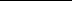 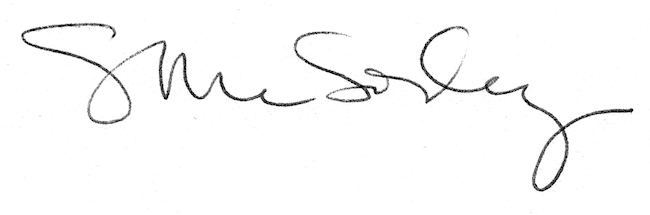 